Portal do AlunoMATERNALPROFESSORA: FLÁVIA FRANÇAAtividade para casa07/04/2020Disciplina: Matemática e Natureza e SociedadeBrincadeira para toda famíliaCaça às bolinhas:Material necessário:
Jornais e revistas, dois cestos de boca larga.As crianças devem amassar várias folhas de jornal e revistas (serão as bolinhas). Essas bolinhas deverão ser espalhadas em vários lugares da sala. Depois, as famílias podem se dividir em duas equipes, devendo apanhar as bolinhas e colocá-las no cesto destinado ao seu grupo. A equipe que tiver o maior número de bolinhas vence! Lembrem-se de fazer a contagem com a criança e colocar as regras na brincadeira.Com essa brincadeira, as práticas educativas evidenciam implicitamente, desempenhando uma função preponderante nas relações entre a família e a criança, estabelecendo uma conexão entre o mundo imaginário e o mundo real. É necessário reconhecer e utilizar esse instrumento lúdico também dentro de casa, ou seja, o papel da brincadeira em família, o papel dos pais na formação da criança, as principais mudanças que aconteceram nas famílias ao longo do tempo e, principalmente, a relação do brincar no desenvolvimento infantil e nas práticas educativas.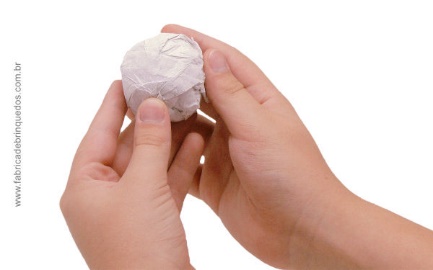 